BioDistrict New Orleans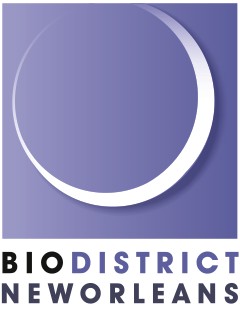 Board of Commissioners MeetingTuesday, June 30, 20203 p.m. – 4 p.m.Location: New Orleans Business Alliance Zoomhttps://us02web.zoom.us/j/88448355212Meeting ID: 884 4835 5212One tap mobile: +13126266799,88448355212# US (Chicago)+19292056099,88448355212# US (New York)Call to Order Roll CallAdopt Agenda for Board MeetingIntroduction of Guest(s) Call for Public Input Cards on Agenda ItemsAdoption of Bio-District Minutes Adoption of previous board minutes Financial Report Chairperson’s Report:COVID-19 updatesTIF updates/ Update on Process for Joint Legislative Committee on the BudgetDowntown Storm Water StudyHomelessness within the District Data Request Xi. 	New Orleans Business Alliance Update – Ms. Jeanette Weiland (regular or special legislative updates)Partner Updates New Orleans BioInnovation Center Tulane University Louisiana Bio Update LCRC UpdateNew Business Public Comment(s)AdjournmentCertification Under JBE 2020-30 Related to Open Meetings The Board of Commissioners of the BioDistrict New Orleans is unable to operate due to quorum requirements. Therefore, under Section 4 of Proclamation Number JBE 2020- 30 of March 16, 2020, the BioDistrict board will conduct the Tuesday, June 30th, regular meeting of the Board of Commissioners by telephone conference. The public is invited to observe and provide input to the Board via email. A person may email a comment related to a particular actionable agenda item upon which a vote is to be taken. Emails should be sent to cteddleton@nolaba.org. Please include your name and the agenda item you wish to comment on.